業者の皆様へ一般社団法人岐阜県農畜産公社農地部（一社）岐阜県農畜産公社の入札について（一社）岐阜県農畜産公社の入札は、「岐阜県入札事務処理基準」に基づき執行しますが、電子入札ではなく、紙入札で執行しますのでご注意願います。また、当日、ご担当者様（代表者以外の方）が入札に出席いただく場合は、委任状のご提出をお願いします。入札に係る各種の様式は別添を参考としてお送りしますが、各社で特定の書式をお持ちの場合は、それをご使用いただいて構いません。また、積算内訳書も併せてご提出をお願い致します。　別添　　　入札参加資格確認申請書＜参考様式　１＞委任状　　　　　　＜参考様式　２＞入札書（封）　　　　　　入札会場への地図入札参加資格確認申請書平成　　年　　月　　日一般社団法人岐阜県農畜産公社　理　事　長　　　　平　工　　孝　義　　様住所　　　　　　　　　　　　　　　　　　　　　　　　　　　商号又は名称　　　　　　　　　　　　　　　　　　　　　　　　　　　代表者氏名　　　　　　　　　　　　　　　　　　　　　印　　　　　（一社）岐阜県農畜産公社が調達する「農地中間管理事業に係る公用車リース契約」に関する一般競争入札への参加資格について確認されたく、申請します。　なお、地方自治法施行令第１６７条の４の規定に該当しないこと、会社更生法に基づく更生手続き開始又は民事再生法に基づく民事再生手続き開始の申立て中でないこと、岐阜県が行う契約からの暴力団排除に関する措置要綱に規定する暴力団員又は暴力団と密接な関係を有する者に該当しないこと、岐阜県が発注する物品の買入れ等の競争入札に参加する資格を有していることを誓約します。入札に付する事項入札参加資格確認書類　　岐阜県入札参加資格者名簿への搭載通知の写し※代理人の方は委任状をご用意ください。＜参考様式　１＞委　　　任　　状平成３０年　　月　　日一般社団法人岐阜県農畜産公社理事長　平工　孝義　　様住　所　　　　　　　　　　　会社名　　　　　　　代表者　役職名、氏名　　印　　私は、下記のとおり代理人を定め、下記の入札に関する一切の権限を委任します。記　　調達物件名　　　農地中間管理事業に係る公用車リース契約　　　　　　　代　理　人　　　　会社名　　　　　　　　　　　　　　　　役職名　　　　　　　　　　　　　　　　氏　名　　　　　　　　　　印＜参考様式　２＞入　札　書総額　　￥　　　　　　　　　円月額　　￥　　　　　　　　　円     　賃借物件名　　　農地中間管理事業に係る公用車リース契約　なお、表記の金額は税別額とします。の８％に相当する額を加算した金額とします。　　平成３０年　　月　　日　　　　　　　　　　　　　　　　　住　所　　　　　　　　　　　　　　　　　　　氏　名　　　　　　　　　　　　印　　　　　　　　　　　　　　　　　　　　　法人の場合は、法人名及び　　　　　　　　　　　　　　　　　　　　　代表者役職氏名を記入し、　　　　　　　　　　　　　　　　　　　　　法人印及び代表者印を押印　　　　　　　　　　　　　　　　　　　　　すること。一般社団法人岐阜県農畜産公社理事長　平工　孝義　　様入札書の封の方法会場地図所在地　　〒500-8384　岐阜県岐阜市薮田南5丁目14-12　　　　　　　３階　（一社）岐阜県農畜産公社　相談室　※受付及び会場へご案内しますので、２階　岐阜県農畜産公社　農地部へ一度ご来社ください。）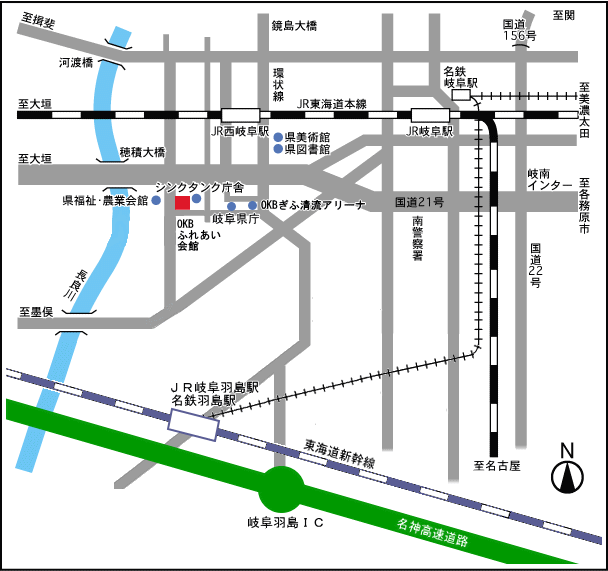 